附件 报 名 回 执 表单位主管领导：                           环保主管部门（盖章）：因房间紧缺，请务必填写是否入住，并提前报名。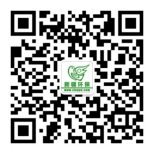  “新疆环保”微信订阅号二维码                         2018年  月   日序号姓名性别民族工作单位职务职称联系电话是否住宿备注